ФЕДЕРАЛЬНОЕ ГОСУДАРСТВЕННОЕ БЮДЖЕТНОЕ ОБРАЗОВАТЕЛЬНОЕ УЧРЕЖДЕНИЕ ВЫСШЕГО ОБРАЗОВАНИЯ «ПЕРВЫЙ САНКТ-ПЕТЕРБУРГСКИЙ ГОСУДАРСТВЕННЫЙ МЕДИЦИНСКИЙ УНИВЕРСИТЕТ ИМЕНИ АКАДЕМИКА И.П.ПАВЛОВА МИНИСТЕРСТВА» МИНИСТЕРСТВА ЗДРАВООХРАНЕНИЯ РОССИЙСКОЙ ФЕДЕРАЦИИ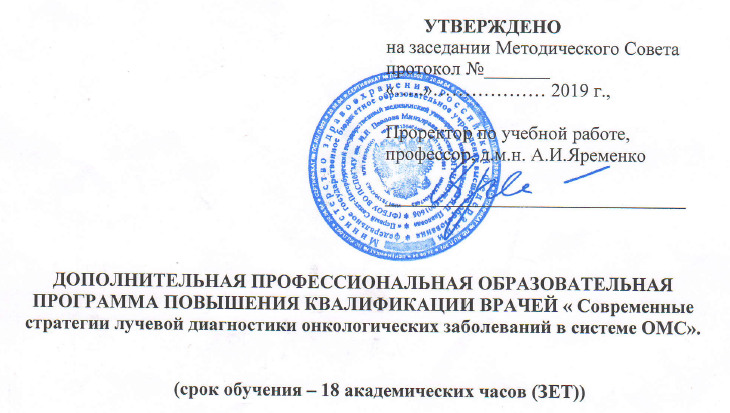 Санкт-Петербург  2019Куратор цикла: проф., д.м.н.  Трофимова Татьяна Николаевна, e-mail: luchevayadiagnostica1@mail.ru Дополнительная профессиональная образовательная программа (ДПОП) повышения квалификации врачей «Современные стратегии лучевой диагностики онкологических заболеваний в системе ОМС» по специальности Общая врачебная практика (семейная медицина), Акушерство и гинекология, Гастроэнтерология, Гематология, Гериатрия, Кардиология, Колопроктология, Неврология, Нефрология, Онкология, Пульмонология, Ревматология, Терапия, Торакальная хирургия, Травматология и ортопедия, Урология, Фтизиатрия, Хирургия, Эндокринология, «Лечебное дело - 31.05.01» (срок обучения 18 академических часов) разработана сотрудниками кафедры рентгенологии и радиационной медицины с рентгенологическим и радиологическим отделениями ФПО ФГБОУ ВО ПСПбГМУ им. акад. И.П. Павлова Минздрава РФ.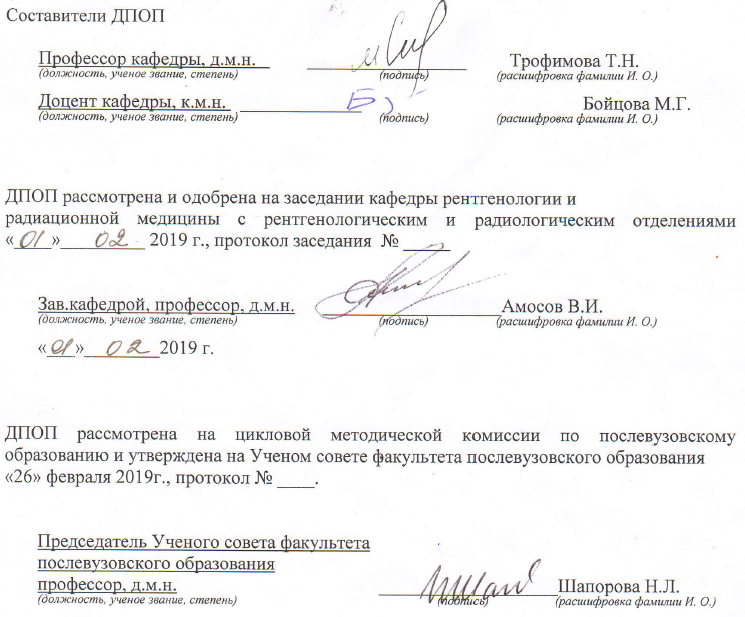 ОПИСЬ КОМПЛЕКТА ДОКУМЕНТОВдополнительной профессиональной образовательной программыповышения квалификации врачей «Современные стратегии лучевой диагностики онкологических заболеваний в системе ОМС» (срок обучения 18 академических часов).1.Пояснительная записка.Цель и задачи дополнительной профессиональной образовательной программы повышения квалификации врачей «Современные стратегии лучевой диагностики онкологических заболеваний в системе ОМС» по специальности Общая врачебная практика (семейная медицина), Акушерство и гинекология, Гастроэнтерология, Гематология, Гериатрия,Кардиология, Колопроктология, Неврология, Нефрология, Онкология, Пульмонология, Ревматология, Терапия, Торакальная хирургия, Травматология и ортопедия, Урология, Фтизиатрия, Хирургия, Эндокринология, «Лечебное дело - 31.05.01» (срок обучения 18 академических часов)Цель − совершенствование профессиональных знаний и компетенций,  необходимых для профессиональной деятельности в рамках имеющейся квалификации.Задачи: Формирование знаний  в области современных принципов лучевого обследования онкологических больных, базирующихся на международных стандартах интерпретации лучевых изображений и построения структурированных заключений на основе классификаций RADS и других современных международных классификаций в условиях реформирования здравоохранения. Совершенствование знаний  о направлении пациентов на высокотехнологичные лучевые исследования в системе ОМС путем обучения четкой постановке клиницистом диагностической задачи. Устранение типичных ошибок при назначении лучевых исследований онкологическим пациентам путем изучения диагностических возможностей современных методик лучевой диагностики для раннего выявления, дифференциальной диагностики, стадирования и динамического наблюдения онкологических заболеванийФормирование профессиональных компетенций в диагностической деятельности в области применения современных методов диагностики онкологических заболеваний.Совершенствование знаний по интерпретации современных методов обследования пациентов с онкологическими заболеваниями в амбулаторно-поликлинической сетиКатегория обучающихся: «Врач-общей практики (Врач-семейной медицины)», «Врач-терапевт», «Врач-лечебник (врач-терапевт участковый)», «Врач-акушер-гинеколог», «Врач-гастроэнтеролог», «Врач-гематолог», «Врач-гериатр», «Врач-кардиолог», «Врач-колопроктолог», «Врач-невролог», «Врач-нефролог», «Врач-онколог», «Врач-пульмонолог», «Врач-ревматолог», «Врач- терапевт», «Врач-торокальный хирург», «Врач-травматолог-ортопед», «Врач уролог», «Врач-фтизиатр», «Врач-хирург», «Врач-эндокринолог» .Актуальность программы и сфера применения слушателями полученных компетенций (профессиональных компетенций): согласно ФЗ от 21 ноября 2011 г. № 323-ФЗ «Об основах охраны здоровья граждан в Российской Федерации» существенная роль в трудовой деятельности врача отводится профилактической работе, формированию здорового образа жизни у населения, раннему выявлению онкологических заболеваний. Реформирование и модернизация здравоохранения Российской Федерации, требующие внедрения новых высокотехнологичных методов диагностики, развитие  профессиональной компетенции и квалификации врача определяют необходимость специальной подготовки, обеспечивающей  правильную интерпретацию современных и новых методов диагностики с использованием современных достижений медико-биологических наук, данных доказательной медицины. Объем программы: 18 аудиторных часов трудоемкости, в том числе 18 зачетных единиц.Тип обучения: непрерывное образование.Основа обучения: договорная, договорная (за счет средств ФОМС).Форма обучения, режим и продолжительность занятий:Документ, выдаваемый после завершения обучения: удостоверение о повышении квалификации.2.Организационно-педагогические условия реализации программы.Законодательные и нормативно-правовые документы в соответствии с профилем специальности:Приказ Министерства здравоохранения Российской Федерации от 15 ноября 2012 г. № 915н "Об утверждении Порядка оказания медицинской помощи населению по профилю "онкология".Приказ Министерства здравоохранения РФ от 4 июля 2017 г. № 379н “О внесении изменений в Порядок оказания медицинской помощи населению по профилю «онкология», утвержденный приказом Министерства здравоохранения Российской Федерации от 15 ноября 2012 г. № 915нПриказ Минздрава России от 08.10.2015 N 707н "Об утверждении Квалификационных требований к медицинским и фармацевтическим работникам с высшим образованием по направлению подготовки "Здравоохранение и медицинские науки" (Зарегистрировано в Минюсте России 23.10.2015 N 39438).Федеральный закон от 21.11.2011 г. N 323-ФЗ "Об основах охраны здоровья граждан в Российской Федерации" (ред. от 03.07.2016) Федеральный закон от 29.12.2012 г. N 273-ФЗ "Об образовании в Российской Федерации" (ред. от 03.07.2016)Приказ Министерства здравоохранения РФ от 11 ноября 2013 года N 837 "Об утверждении Положения о модели отработки основных принципов непрерывного медицинского образования специалистов с высшим медицинским образованием в организациях, осуществляющих образовательную деятельность, находящихся в ведении Министерства здравоохранения Российской Федерации, с участием медицинских профессиональных некоммерческих организаций»Федеральный закон от 29 декабря 2015 г. N 389-ФЗ "О внесении изменений в отдельные законодательные акты Российской Федерации"Федеральный закон от 30 декабря 2015 г. N 432-ФЗ "О внесении изменений в статью 25 закона Российской Федерации "Об организации страхового дела в Российской Федерации" и федеральный закон "Об обязательном медицинском страховании в Российской Федерации"Приказ МЗ РФ № 328 от 9 июня 2015 г. "О внесении изменений в приказ Министерства здравоохранения Российской Федерации от 11 ноября 2013 г. № 837"Приказ Минтруда России от 21.03.2017 N 293н "Об утверждении профессионального стандарта "Врач-лечебник (врач-терапевт участковый)" (Зарегистрировано в Минюсте России 06.04.2017 N 46293).Приказ МЗ РФ № 1043н от 22.12.2017 г. «Об утверждении сроков и этапов аккредитации специалистов, а также категорий лиц, имеющих медицинское, фармацевтическое или иное образование и подлежащих аккредитации специалистов».Учебно-методическая литература и материалы для дополнительной профессиональной образовательной программы повышения квалификации врачей «Современные стратегии лучевой диагностики онкологических заболеваний в системе ОМС»:а) основная литература:Не предусмотренаб) дополнительная литература:1.Алгоритмы лучевой диагностики в системе обязательного медицинского страхования: методические рекомендации. Под редакцией Т.Н.Трофимовой.- СПб.: Балтийский медицинский образовательный центр, 2015.-138с.2.Современные стандарты анализа лучевых изображений: ркуоводство для врачей/ Т.Н.Трофимова, А.В.Мищенко, Б.А.Минько и др.; под ред проф. Т.Н.Трофимовой.-СПб.,2017.-300с.3.Современные классификации RADS и принципы построения заключений: руководство для врачей/ под ред.проф. Т.Н.Трофимовой.-СПб.,2018.-264с.4.Современные стандарты анализа лучевых изображений и принципы построения заключения: руководство для врачей/ под ред. проф. Т.Н.Трофимовой.-СПб.,2019.-290с.Лучевая анатомия человека. Т.Н.Трофимова с соавт. СПб.: Издательский дом СПбМАПО.-2005.-494 с.5.Основы лучевой диагностики и терапии: национальное руководство/ ред. С.К.Терновой.- М.: ГОЭТАР-Медиа,2012. – 992с.6.Лучевая диагностика заболеваний печени (МРТ, КТ, УЗИ, ОФЭКТ и ПЭТ): под ред. проф. Труфанова Г. Е. - М. : ГЭОТАР-Медиа, 2008. - 263 с7.Лучевая диагностика и терапия в акушерстве и гинекологии: национальное руководство / гл. ред. тома Л.В. Адамян. — М.: ГЭОТАР-Медиа, 2012. — 656 с. — (Серия «Национальные руководства по лучевой диагностике и терапии» / гл. ред. серии С.К. Терновой).8.Лучевая диагностика и терапия в урологии: национальное руководство / гл. ред. тома А. И. Громов, В. М. Буйлов. — М.: ГЭОТАР-Медиа, 2011. — 544 с. — (Серия 9.«Национальные руководства по лучевой диагностике и терапии» / гл. ред. серии С. К. Терновой).в) периодические издания
1.	Научно-практический рецензируемый журнал «Лучевая диагностика и терапия»
в) интернет-ресурсы:1. Сайт  РОО Санкт-Петербургское радиологическое обществоhttps://www.spbra.ru (свободный доступ). 2. Клинические рекомендации Российского общества клинической онкологии (https://rosoncoweb.ru/ ) (свободный доступ).3. Сайт https://radiomed.ru/ портал радиологов (свободный доступ)3.Планируемые результаты обучения. Квалификационная характеристика по должности «Врач-общей практики (Врач-семейной медицины)», «Врач-терапевт», «Врач-лечебник (врач-терапевт участковый)», «Врач-акушер-гинеколог», «Врач-гастроэнтеролог», «Врач-гематолог», «Врач-гериатр», «Врач-кардиолог», «Врач-колопроктолог», «Врач-невролог», «Врач-нефролог», «Врач-онколог», «Врач-пульмонолог», «Врач-ревматолог», «Врач- терапевт», «Врач-торокальный хирург», «Врач-травматолог-ортопед», «Врач уролог», «Врач-фтизиатр», «Врач-хирург», «Врач-эндокринолог». Приказ Минздрава России от 08.10.2015 N 707н "Об утверждении Квалификационных требований к медицинским и фармацевтическим работникам с высшим образованием по направлению подготовки "Здравоохранение и медицинские науки" (Зарегистрировано в Минюсте России 23.10.2015 N 39438), приказ Минтруда России от 21.03.2017 N 293н "Об утверждении профессионального стандарта "Врач-лечебник (врач-терапевт участковый)" (Зарегистрировано в Минюсте России 06.04.2017 N 46293).Требования к начальной подготовке, необходимые для успешного освоения ДПОП:Диплом о высшем медицинском образовании по одной из специальностей «Лечебное дело»или "Педиатрия" и послевузовским профессиональным образованием (интернатура и (или) ординатура, профессиональная переподготовка) по одной из специальностей: Общая врачебная практика (семейная медицина), Акушерство и гинекология, Гастроэнтерология, Гематология, Гериатрия, Кардиология, Колопроктология, Неврология, Нефрология, Онкология, Пульмонология, Ревматология, Терапия, Торакальная хирургия, Травматология и ортопедия, Урология, Фтизиатрия, Хирургия, Эндокринология без предъявления требований к стажу работы,Врач должен знать: - законодательные и нормативные акты, регламентирующие проведение лучевых исследований в системе ОМС - диагностические возможности, ограничения и особенности применения современных методик лучевого обследования онкологических больных: классическая рентгенодиагностика, УЗИ, МСКТ, спектральная КТ, МРТ (структурная, метаболическая, функциональная), ОФЭКТ, ПЭТ, гибридные технологии. Показания и противопоказания к применению. Подготовку пациентов к обследованию. Особенности применения методик искусственного контрастирования для выявления онкологической патологии - современные стандарты интерпретации лучевых изображений и построения структурированных заключений на основе классификаций RADS (BI-RADS, Lung-RADS, LI-RADS, CI-RADS, PI-RADS и т.д.). и других современных классификаций Характеристика профессиональных компетенций врача подлежащих совершенствованию в результате освоения дополнительной профессиональной образовательной программы повышения квалификации врачей «Современные стратегии лучевой диагностики онкологических заболеваний в системе ОМС»У обучающегося совершенствуются следующие универсальные компетенции (далее – УК)*:готовностью к абстрактному мышлению, анализу, синтезу (УК-1);готовностью к управлению коллективом, толерантно воспринимать социальные, этнические, конфессиональные и культурные различия (УК-2);готовностью к участию в педагогической деятельности по программам среднего и высшего медицинского образования или среднего и высшего фармацевтического образования, а также по дополнительным профессиональным программам для лиц, имеющих среднее профессиональное или высшее образование в порядке, установленном федеральным органом исполнительной власти, осуществляющим функции по выработке государственной политики и нормативно-правовому регулированию в сфере здравоохранения (УК-3) У обучающегося совершенствуются следующие профессиональные компетенции (далее – ПК)*:готовность к осуществлению комплекса мероприятий, направленных на сохранение и укрепление здоровья и включающих в себя формирование здорового образа жизни, предупреждение возникновения и (или) распространения заболеваний, их раннюю диагностику, выявление причин и условий их возникновения и развития, а также направленных на устранение вредного влияния на здоровье человека факторов среды его обитания (ПК-1);готовность к проведению профилактических медицинских осмотров, диспансеризации и осуществлению диспансерного наблюдения за здоровыми и хроническими больными (ПК-2);готовность к применению социально-гигиенических методик сбора и медико-статистического анализа информации о показателях здоровья взрослых и подростков (ПК-4);готовность к определению у пациентов патологических состояний, симптомов, синдромов заболеваний, нозологических форм в соответствии с Международной статистической классификацией болезней и проблем, связанных со здоровьем (ПК-5);готовность к ведению и лечению пациентов, нуждающихся в оказании онкологической медицинской помощи (ПК-6);готовность к применению природных лечебных факторов, лекарственной, немедикаментозной терапии и других методов у пациентов, нуждающихся в медицинской реабилитации и санаторно-курортном лечении (ПК-8);готовность к формированию у населения, пациентов и членов их семей мотивации, направленной на сохранение и укрепление своего здоровья и здоровья окружающих (ПК-9);готовность к применению основных принципов организации и управления в сфере охраны здоровья граждан, в медицинских организациях и их структурных подразделениях (ПК-10);готовность к участию в оценке качества оказания медицинской помощи с использованием основных медико-статистических показателей (ПК-11);*У обучающегося совершенствуются УК и ПК согласно требованиям приказа Минздравсоцразвития РФ от 23.07.2010 N 541н "ОБ УТВЕРЖДЕНИИ ЕДИНОГО КВАЛИФИКАЦИОННОГО СПРАВОЧНИКА ДОЛЖНОСТЕЙ РУКОВОДИТЕЛЕЙ, СПЕЦИАЛИСТОВ И СЛУЖАЩИХ, РАЗДЕЛ "КВАЛИФИКАЦИОННЫЕ ХАРАКТЕРИСТИКИ ДОЛЖНОСТЕЙ РАБОТНИКОВ В СФЕРЕ ЗДРАВООХРАНЕНИЯ" (Зарегистрировано в Минюсте РФ 25 августа 2010 г. N 18247).4.Требования к итоговой аттестации. Итоговая аттестация по дополнительной профессиональной образовательной программе повышения квалификации врачей «Современные стратегии лучевой диагностики онкологических заболеваний в системе ОМС» проводится в форме зачета и должна выявлять теоретическую и практическую подготовку врача в соответствии с квалификационными требованиями. Обучающийся допускается к итоговой аттестации после изучения учебных модулей в объеме, предусмотренном учебным планом дополнительной профессиональной образовательной программы повышения квалификации врачей «Современные стратегии лучевой диагностики онкологических заболеваний в системе ОМС». Лица, освоившие  дополнительную профессиональную образовательную программу повышения квалификации врачей «Современные стратегии лучевой диагностики онкологических заболеваний в системе ОМС» и успешно прошедшие итоговую аттестацию, получают документ установленного образца о дополнительном профессиональном образовании – удостоверение о повышении квалификации образца ВУЗа. 5.Рабочая программа дополнительной профессиональной образовательной программы повышения квалификации врачей «Современные стратегии лучевой диагностики онкологических заболеваний в системе ОМС»Объем программы: 18 аудиторных часов трудоемкости, в том числе 18 зачетных единиц.Тип обучения: непрерывное образование.Основа обучения: договорная, договорная (за счет средств ФОМС).Форма обучения: очная (с отрывом от работы). По окончанию изучения ДПОП обучающийся должен знать: Врач должен знать: - законодательные и нормативные акты, регламентирующие проведение лучевых исследований в системе ОМС - диагностические возможности, ограничения и особенности применения современных методик лучевого обследования онкологических больных: классическая рентгенодиагностика, УЗИ, МСКТ, спектральная КТ, МРТ (структурная, метаболическая, функциональная), ОФЭКТ, ПЭТ, гибридные технологии. Показания и противопоказания к применению. Подготовку пациентов к обследованию. Особенности применения методик искусственного контрастирования для выявления онкологической патологии - современные стандарты интерпретации лучевых изображений и построения структурированных заключений на основе классификаций RADS (BI-RADS, Lung-RADS, LI-RADS, CI-RADS, PI-RADS и т.д.). и других современных классификаций.По окончанию изучения ДПОП обучающийся должен уметь:Оценивать целесообразность проведения лучевого исследования (объем и последовательность лучевых исследований применительно к клинической ситуации) Анализировать заключения врачей лучевой диагностики по результатам проведенных исследований По окончанию изучения ДПОП обучающийся должен владеть:Навыком обоснованного назначения и планирования  проведения в рамках системы ОМС комплекса современных лучевых методик для диагностики, стадирования и динамического наблюдения онкологических заболеваний головного мозга, молочных желез, органов женского малого таза, мочевыделительной системы, предстательной железы, гепатопанкереатобилиарной системы, легких и толстой кишки.Содержание дополнительной профессиональной образовательной программы повышения квалификации врачей «Современные стратегии лучевой диагностики онкологических заболеваний в системе ОМС»Формы и методы контроля знаний слушателей: рубежный контроль, компьютерное тестирование.Примеры оценочных материалов по результатам освоения дополнительной профессиональной образовательной программы повышения квалификации врачей «Современные стратегии лучевой диагностики онкологических заболеваний в системе ОМС»:1.Для создания стандартного языка описания патологии молочной железы и разработки рекомендаций к дальнейшей тактике наблюдения предназначена международная системаBI-RADSLung-RADSLI-RADSCI-RADSPI-RADS2.Для создания стандартного языка описания патологии предстательной железы и разработки рекомендаций к дальнейшей тактике наблюдения предназначена международная системаBI-RADSLung-RADSLI-RADSCI-RADSPI-RADS3.Для создания стандартного языка описания патологии печени и разработки рекомендаций к дальнейшей тактике наблюдения предназначена международная системаBI-RADSLung-RADSLI-RADSCI-RADSPI-RADS4.Для создания стандартного языка описания патологии толстой кишки и разработки рекомендаций к дальнейшей тактике наблюдения предназначена международная системаBI-RADSLung-RADSLI-RADSCI-RADSPI-RADS5.Для создания стандартного языка описания патологии легких и разработки рекомендаций к дальнейшей тактике наблюдения предназначена международная системаBI-RADSLung-RADSLI-RADSCI-RADSPI-RADSОптимальным методом для оценки диффузных изменений печени является1. – КТ2. – КТ с внутривенным контрастированием3. – МРТ4. -  МРТ с внутривенным контрастированием7.Оптимальным методом для дифференциальной диагностики очаговых образований печени является:1 – КТ2 – КТ с внутривенным контрастированием3 – МРхолангиопанкреатография-  МРТ с внутривенным контрастированием8.Для дифференциальной диагностики патологических образований печени на МРТ дополнительную информацию можно получить:1 – оценив данные КТ- или МРТ-архива 2 –  добавив к обследованию КТ с внутривенным контрастированием3 –  добавив к обследованию  МРТ с внутривенным контрастированием гепатоспецифическим контрастным препаратом4-  добавив к обследованию  МРХПГ9.Система Li-RADS  предназначена для следующих методов визуализации:1 –УЗИ2 - УЗИ с внутривенным контрастированием3 – КТ4 – КТ с внутривенным контрастированием5-  МРТ6 -  МРТ с внутривенным контрастированием7 - МРТ с внутривенным контрастированием гепатоспецифическим контрастным препаратом10.Система Li-RADS  предназначена для:1 –оценки размеров печени2 – своевременного  выявления  ГЦР3 – дифференциальной диагностики очаговых изменений в печени4 – определения тактики ведения пациентов с очаговыми изменениями в печени 5-  дифференциальной диагностики диффузных изменений в печени11.Оптимальным методом для оценки желчных протоков является:1 – КТ2 – КТ с внутривенным контрастированием3 – МРхолангиопанкреатография-  МРТ с внутривенным контрастированием12. Оптимальным методом для оценки функциональных изменений желчных протоков и исключения нарушений их целостности является:1 –УЗИ2 - УЗИ с внутривенным контрастированием3 – КТ4 – КТ с внутривенным контрастированием5-  МРТ6 -  МРТ с внутривенным контрастированием7 - МРТ с внутривенным контрастированием гепатоспецифическим контрастным препаратом13.Оптимальным методом  для  визуализации структур периампулярной области является:1. – КТ2.– КТ с внутривенным контрастированием3. – МРХПГ4. -  МРТ с внутривенным контрастированием5. - ЭндоУЗИ14.Оптимальным методом для визуализации и дифференциальной диагностики очаговых образований поджелудочной железы является:1 – КТ2 – КТ с внутривенным контрастированием3 – МРхолангиопанкреатография4- МРТ- МРТ с внутривенным контрастированием15.Оптимальным методом для предоперационного стадирования опухолей поджелудочной железы является:1 – КТ2 – КТ с внутривенным контрастированием3 – МРхолангиопанкреатография4 - МРТ5 - МРТ с внутривенным контрастированием16. Для динамического  наблюдения  при функциональных  изменениях репродуктивной системы необходимо проводить:1. УЗИ2. КТ3. КТ с внутривенным контрастированием4. МРТ5. МРТ с внутривенным контрастированием17. Для  динамического  наблюдения  при злокачественном поражении  репродуктивной системы необходимо проводить:1. УЗИ2. КТ3. МРТ18. Введение гадолиний-содержащих контрастных препаратов для проведения МРТ противопоказано:А. при патологии щитовидной железыБ. на ранних стадиях почечной недостаточности В. на терминальных стадиях хронической почечной недостаточности19. Тугое наполнение мочевого  пузыря  требуется при  подготовке к исследованию: 1. трансабдоминальное УЗИ 2. МРТ         3.  КТ20. Для планирования лучевой терапии опухолевых заболеваний репродуктивной системы используют данные:1. КТ         2. МРТ3. УЗИ21. Методом МРТ диагностируется фоновое заболевание шейки матки А. лейкоплакияБ. эрозияВ. полип22.  Какой  метод лучевой диагностики наиболее информативен для проведения стадирования рака шейки, тела матки, яичников по FIGO:1. КТ2. МРТ3. УЗИ23. Типичный алгоритм обследования пациенток со злокачественным поражением органов женской репродуктивной системы:1. УЗИ – МРТ  - КТ2.  КТ – УЗИ - МРТ3.  МРТ – КТ – УЗИ24. Для выявления злокачественного поражения органов репродуктивной системы  наиболее информативно проведение метода:1. МРТ без контрастирования2. МРТ с контрастированием 3. КТ с контрастированием25. Какой из методов лучевой диагностики чаще используется для выявления отделенных метастазов органов репродуктивной системы 1. КТ2.  МРТ3. УЗИ26. О злокачественной природе образования в легком при КТ с внутривенным контрастированием свидетельствует 1. Увеличение плотности боле е чем на 15 единиц Хаунсфилда2. Отсутствие накопления препарата3. Увеличение плотности на 5-10 единиц Хаунсфилда4. Увеличение плотности боле е чем на 50 единиц Хаунсфилда27. Согласно рекомендациям Флейшнеровского общества при впервые выявленном очаге в лёгком размером менее 4 мм у пациента с низким риском развития рака легкого КТ контроль1. не назначается2. назначается 1 раз в год3. Назначается каждые полгода4. Назначается 3-4 раза в год28. Согласно рекомендациям Флейшнеровского общества при впервые выявленном очаге в лёгком размером 4-6 мм у пациента с низким риском развития рака легкого КТ контроль1. Не назначается2. Назначается через год, а при отсутствии динамики более не проводится3. Назначается ежегодно, независимо от динамики роста очага4. Назначается каждые полгода29. Согласно рекомендациям Флейшнеровского общества при впервые выявленном очаге в лёгком размером 4-6 мм у пациента с высоким риском развития рака легкого КТ контроль1. Не назначается2. Назначается через полгода, а далее через 1.5-2 года3. Назначается каждые полгода, независимо от динамики роста очага4. Назначается через полгода, а далее один раз в год. 30. Согласно рекомендациям Флейшнеровского общества при впервые выявленном очаге в лёгком размером более 8 мм КТ контроль назначается 1. через 2, 4, 6, 12 месяцев2. через 3, 9, 24 месяца3. каждые полгода4. ежегодно31. При КТ грудной клетки в лёгком выявлен единичный очаг по типу «матового стекла» размерами до 5 мм контрольное исследование 1. не назначается2. назначается 1 раз в год3. Назначается каждые полгода4. Назначается 3-4 раза в год32. При КТ грудной клетки в лёгком выявлен единичный очаг по типу «матового стекла» размерами более 5 мм контрольное исследование назначается 1. через 3 месяца с последующими один раз в год2. через 2 месяца, а в дальнейшем раз в полгода при отсутствии признаков роста3. каждые полгода4. 3-4 раза в год33. Категория Lung-RADS–1 означает1. Диффузное поражение2. Очаговые изменения в лёгких со специфическими признаками доброкачественности3. Воздушные кисты в лёгких4. Поражение только лимфатических узлов34. Категория Lung-RADS–2 означает1. Единичный доброкачественный очаг в лёгком размерами до 6 мм2. Немногочисленные солидные очаги до 4 мм3. Очаги размерами до 8 мм с признаками роста при динамическом наблюдении4. Новый очаг размерами от 6 мм35. Категория Lung-RADS–3 означает вероятность злокачественности1. менее 1%2. 1-2%3. 5-15%4. более 15%36. Категория Lung-RADS–4А означает вероятность злокачественности1. до 5%2. 5-15%3. более 15%37. Присвоение оценочных категорий PI-RADS основано на результатах1. только МРТ2. МРТ в сочетании с клиническими данными и результатами физикального обследования3. УЗИ4. любого метода лучевой визуализации38. Система LI-RADS предназначена для оценки и дифференциальной диагностики1. Любых поражений гепатобилиарной системы2. Только злокачественных изменений3. Только очаговых и диффузных изменений4. Только очаговых образований39. В основе системы LI-RADS лежит стандартизация интерпретации признаков, выявляемых при1. Любом методе лучевой визуализации2. УЗИ3. КТ и МРТ4. Только МРТ40. Трехмерное цифровое изображение внутреннего рельефа толстой кишки позволяет получить1. УЗИ2. Виртуальная колоноскопия ( КТ колонография)3. Ирригоскопия4.Эндоскопическая колоноскопия41. Подготовка к КТ колонографии заключается в 1.Очищении кишечника при помощи клизмы2. Пероральном приеме слабительных средств ( Фортранс, Пикопреп)3. Пероральном приеме слабительных средства и контрастного препарата4. Пероральном приеме контрастных препаратов42.Прием контрастного препарата для проведения виртуальной колоноскопии ( КТ колонографии) осуществляется1. в момент проведения исследования2. одномоментно за 10 часов до исследования3. в два этапа за  12 и 5 часов до исследования4. одномоментно за 5 часов до исследования5. одномоментно за 12 часов до исследования43.Присвоение оценочных категорий PI-RADS основано на результатах1. только МРТ2. МРТ в сочетании с клиническими данными и результатами физикального обследования3. УЗИ4. любого метода лучевой визуализацииПравильный ответ 3 Примерный перечень вопросов, выносимых на итоговую аттестацию1.  Законодательные и нормативные акты, регламентирующие проведение лучевых исследований в системе ОМС 2. Диагностические возможности, ограничения и особенности применения современных методик лучевого обследования онкологических больных: классическая рентгенодиагностика, УЗИ, МСКТ, спектральная КТ, МРТ (структурная, метаболическая, функциональная), ОФЭКТ, ПЭТ, гибридные технологии.3. Особенности применения методик искусственного контрастирования  в лучевой диагностике для выявления онкологической патологии4. Современные стандарты интерпретации лучевых изображений и построения структурированных заключений на основе классификаций RADS и других современных классификаций (BI-RADS, Lung-RADS, TI-RADS, LI-RADS, CI-RADS, PI-RADS, RANO и т.д.).5. Современный стандартизированный подход к  лучевому обследованию пациентов на всех этапах диагностического процесса: скрининга, диагностики, мониторинга, соответствующих принципам доказательной медицине6. Современные методы лучевой диагностики онкологических заболеваний молочных желез. Стандарты интерпретации лучевых изображений и построения заключений на основе классификации BI-RADS.  Особенности направления пациентов на высокотехнологичные лучевые исследования молочных желез. Постановка клиницистом диагностической задачи.7. Алгоритмы лучевой диагностики в онкомаммологии в рамках системы ОМС.  Показания и противопоказания к применению современных методик лучевого обследования. Подготовку пациентов к обследованию. Типичные ошибки при назначении лучевых исследований молочных желез для раннего выявления, дифференциальной диагностики, стадирования и динамического наблюдения онкологических заболеваний в системе ОМС8. Современные методы лучевой диагностики  в онкогинекологии. Особенности направления пациентов на высокотехнологичные лучевые исследования для выявления фоновых и предраковых заболеваний женской половой сферы. Постановка клиницистом диагностической задачи.9. Алгоритмы лучевой диагностики в онкогинекологии в рамках системы ОМС. Типичные ошибки при назначении лучевых исследований малого таза для раннего выявления, дифференциальной диагностики, стадирования и динамического наблюдения онкологических заболеваний Стандарты интерпретации лучевых изображений и построения заключений  в онкогинекологии. 10. Современные методы лучевой заболеваний мочевыделительной системы. Особенности направления пациентов на высокотехнологичные лучевые исследования для выявления новообразований мочевыделительной системы и предстательной железы. Постановка клиницистом диагностической задачи. 11. Алгоритмы лучевой диагностики новообразований мочевыделительной системы в рамках системы ОМС. Типичные ошибки при назначении лучевых исследований мочевыделительной системы и предстательной железы для раннего выявления, дифференциальной диагностики, стадирования и динамического наблюдения онкологических заболеваний.  Стандарты интерпретации лучевых изображений и построения заключений  в мочевыделительной системы. Стандарты интерпретации лучевых изображений и построения в диагностике рака предстательной железы на основе классификации PI-RADS. 12. Современные методы лучевой диагностики онкологических заболеваний печени. Стандарты интерпретации лучевых изображений и построения заключений на основе классификации LI-RADS Особенности направления пациентов на высокотехнологичные лучевые исследования для выявления новообразований печени. Постановка клиницистом диагностической задачи. Типичные ошибки при назначении лучевых исследований печени для раннего выявления, дифференциальной диагностики, стадирования и динамического наблюдения онкологических заболеваний13. Современные методы лучевой диагностики онкологических заболеваний билиарной системы. Стандарты интерпретации лучевых изображений и построения заключений. Особенности направления пациентов на высокотехнологичные лучевые исследования для выявления новообразований гепатобилиарной системы. Постановка клиницистом диагностической задачи. Типичные ошибки при назначении лучевых исследований гепатопанкреатобилиарной системы для раннего выявления, дифференциальной диагностики, стадирования и динамического наблюдения онкологических заболеваний14. Современные методы лучевой диагностики онкологических заболеваний поджелудочной железы. Стандарты интерпретации лучевых изображений и построения заключений. Особенности направления пациентов на высокотехнологичные лучевые исследования для выявления новообразований поджелудочной железы в рамках системы ОМС. Постановка клиницистом диагностической задачи. Типичные ошибки при назначении лучевых исследований поджелудочной железы  для раннего выявления, дифференциальной диагностики, стадирования и динамического наблюдения онкологических заболеваний15. Современные методы лучевой диагностики онкологических заболеваний толстой кишки. Стандарты интерпретации лучевых изображений и построения заключений на основе классификации CI-RADS. Особенности направления пациентов на высокотехнологичные лучевые исследования для выявления новообразований толстой кишки в рамках системы ОМС. Постановка клиницистом диагностической задачи. Типичные ошибки при назначении лучевых исследований толстой кишки для раннего выявления, дифференциальной диагностики, стадирования и динамического наблюдения онкологических заболеваний16. Современные методы лучевой диагностики онкологических заболеваний легких. Применение Lung-RADS при лучевой диагностике опухолей легких.  Особенности направления пациентов на высокотехнологичные лучевые исследования легких в рамках системы ОМС. Постановка клиницистом диагностической задачи. 17. Принципы стадирования рака легких и оценка динамики заболеваний согласно RECIST 1.1, 2008 Стандартны описания периферических образований и тактические подходы при выявлении периферических образований в легких (Lung-RADS, RECIST 1.1, 2008). Типичные ошибки при назначении лучевых исследований легких.18. Современные методы лучевой диагностики опухолей головного и спинного мозга. Особенности направления пациентов на высокотехнологичные лучевые исследования для выявления новообразований ЦНС. Постановка клиницистом диагностической задачи. Типичные ошибки при назначении лучевых исследований головного мозга для раннего выявления, дифференциальной диагностики, стадирования и динамического наблюдения онкологических заболеваний Стандарты интерпретации лучевых изображений и построения заключений Алгоритмы лучевой диагностики в опухолей ЦНС.6.Учебный план дополнительной профессиональной образовательной программы повышения квалификации врачей «Современные стратегии лучевой диагностики онкологических заболеваний в системе ОМС».  (срок обучения 18 академических часов)Категория слушателей: «Врач-общей практики (Врач-семейной медицины)», «Врач-терапевт», «Врач-лечебник (врач-терапевт участковый)», «Врач-акушер-гинеколог», «Врач-гастроэнтеролог», «Врач-гематолог», «Врач-гериатр», «Врач-кардиолог», «Врач-колопроктолог», «Врач-невролог», «Врач-нефролог», «Врач-онколог», «Врач-пульмонолог», «Врач-ревматолог», «Врач- терапевт», «Врач-торокальный хирург», «Врач-травматолог-ортопед», «Врач уролог», «Врач-фтизиатр», «Врач-хирург», «Врач-эндокринолог».Тип обучения: непрерывное образование.Основа обучения: договорная, договорная (за счет средств ФОМС).Форма обучения: очная (с отрывом от работы. Режим занятий: 6 академических часов в день.  Объем программы (трудоемкость программы): 18 аудиторных часов трудоемкости, в том числе 18 зачетных единиц.Цель: совершенствование профессиональных знаний и компетенций врача необходимых для профессиональной деятельности в рамках имеющейся квалификации.ЭОР - образовательный ресурс, представленный в электронно-цифровой форме и включающий в себя структуру, предметное содержание и мета-данные о них (ГОСТ Р 52653-2009, статья 12, подраздел 3.2).2Дополнительные профессиональные программы повышения квалификации завершаются обязательной итоговой аттестацией. Указывается одна из форм контроля: «зачет» или «экзамен». № п/пНаименование документаТитульный лист1.Пояснительная записка.2.Организационно-педагогические условия реализации программы.3.Планируемые результаты обучения.4.Требования к итоговой аттестации.5.Рабочая программа дополнительной профессиональной образовательной программы повышения квалификации врачей «Современные стратегии лучевой диагностики онкологических заболеваний в системе ОМС». 6. Учебный план дополнительной профессиональной образовательной программы повышения квалификации врачей «Современные стратегии лучевой диагностики онкологических заболеваний в системе ОМС».График обученияФорма обученияАуд. часов в деньДней в неделюОбщая продолжительность программы, месяцев (дней, недель)с отрывом от работы (очная)610,25 месяца(3 дня, 0,5 недели, 18 часов)Симуляционное обучение112темаНаименование тем, элементов и т. д.Современные стандарты лучевой диагностики онкологических заболеваний молочных желез Современные методы лучевой диагностики онкологических заболеваний молочных желез. Стандарты интерпретации лучевых изображений и построения заключений на основе классификации BI-RADS Особенности направления пациентов на высокотехнологичные лучевые исследования молочных желез. Постановка клиницистом диагностической задачи. Типичные ошибки при назначении лучевых исследований молочных желез для раннего выявления, дифференциальной диагностики, стадирования и динамического наблюдения онкологических заболеванийАлгоритмы лучевой диагностики в онкомаммологииСовременные стандарты лучевой диагностики онкологических заболеваний центральной нервной системыСовременные методы лучевой диагностики опухолей головного и спинного мозга. Особенности направления пациентов на высокотехнологичные лучевые исследования для выявления новообразований ЦНС. Постановка клиницистом диагностической задачи. Типичные ошибки при назначении лучевых исследований головного мозга для раннего выявления, дифференциальной диагностики, стадирования и динамического наблюдения онкологических заболеваний Стандарты интерпретации лучевых изображений и построения заключений Алгоритмы лучевой диагностики в опухолей ЦНС.Современные стандарты лучевой диагностики  в онкогинекологииСовременные методы лучевой диагностики  в онкогинекологии. Особенности направления пациентов на высокотехнологичные лучевые исследования для выявления фоновых и предраковых заболеваний женской половой сферы. Постановка клиницистом диагностической задачи. Типичные ошибки при назначении лучевых исследований малого таза для раннего выявления, дифференциальной диагностики, стадирования и динамического наблюдения онкологических заболеваний Стандарты интерпретации лучевых изображений и построения заключений  в онкогинекологии. Алгоритмы лучевой диагностики в онкогинекологии.Современные стандарты лучевой диагностики онкологических заболеваний мочевыделительной системы и предстательной железыСовременные методы лучевой заболеваний мочевыделительной системы. Особенности направления пациентов на высокотехнологичные лучевые исследования для выявления новообразований мочевыделительной системы и предстательной железы. Постановка клиницистом диагностической задачи. Типичные ошибки при назначении лучевых исследований мочевыделительной системы и предстательной железы для раннего выявления, дифференциальной диагностики, стадирования и динамического наблюдения онкологических заболеваний.  Стандарты интерпретации лучевых изображений и построения заключений  в мочевыделительной системы. Стандарты интерпретации лучевых изображений и построения в диагностике рака предстательной железы на основе классификации PI-RADS. Алгоритмы лучевой диагностики новообразований мочевыделительной системыСовременные стандарты лучевой диагностики онкологических заболеваний гепатопанкреатобилиарной зоныСовременные методы лучевой диагностики онкологических заболеваний печени, билиарной системы и поджелудочной железы. Стандарты интерпретации лучевых изображений и построения заключений на основе классификации LI-RADS Особенности направления пациентов на высокотехнологичные лучевые исследования для выявления новообразований гепатобилиарной системы и поджелудочной железы. Постановка клиницистом диагностической задачи. Типичные ошибки при назначении лучевых исследований гепатопанкреатобилиарной системы для раннего выявления, дифференциальной диагностики, стадирования и динамического наблюдения онкологических заболеванийСовременные стандарты лучевой диагностики онкологических заболеваний толстой кишкиСовременные методы лучевой диагностики онкологических заболеваний толстой кишки. Стандарты интерпретации лучевых изображений и построения заключений на основе классификации CI-RADS. Особенности направления пациентов на высокотехнологичные лучевые исследования для выявления новообразований толстой кишки. Постановка клиницистом диагностической задачи. Типичные ошибки при назначении лучевых исследований толстой кишки для раннего выявления, дифференциальной диагностики, стадирования и динамического наблюдения онкологических заболеваний  Современные стандарты лучевой диагностики онкологических заболеваний легкихСовременные методы лучевой диагностики онкологических заболеваний легких. Применение Lung-RADS при лучевой диагностике опухолей легких.  Особенности направления пациентов на высокотехнологичные лучевые исследования легких. Постановка клиницистом диагностической задачи. Типичные ошибки при назначении лучевых исследований легких. Принципы стадирования рака легких и оценка динамики заболеваний согласно RECIST 1.1, 2008 Стандартны описания периферических образований и тактические подходы при выявлении периферических образований в легких (Lung-RADS, RECIST 1.1, 2008)№п/пНаименование модулей, тем(разделов, тем)Всего(ак.час./зач.ед.)В том числеВ том числеВ том числеВ том числеВ том числеВ том числе№п/пНаименование модулей, тем(разделов, тем)Всего(ак.час./зач.ед.)ДистанционноеобучениеДистанционноеобучениеОчноеобучениеОчноеобучениеОчноеобучениеОчноеобучение№п/пНаименование модулей, тем(разделов, тем)Всего(ак.час./зач.ед.)ЭОРформыконтролялекциипрактические, семинарские занятия, тренинги и др.самостоятельная работаформы контроля1Современные стандарты лучевой диагностики онкологических заболеваний молочных желез3--212Современные стандарты лучевой диагностики онкологических заболеваний центральной нервной системы2--2-3Современные стандарты лучевой диагностики  в онкогинекологии3--214Современные стандарты лучевой диагностики онкологических заболеваний мочевыделительной системы и предстательной железы2--2-Современные стандарты лучевой диагностики онкологических заболеваний гепатопанкреатобилиарной зоны3--21Современные стандарты лучевой диагностики онкологических заболеваний толстой кишки11-Современные стандарты лучевой диагностики онкологических заболеваний легких3--21Итоговая аттестация21-----зачетИтого:18--1341